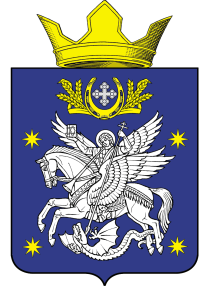 АДМИНИСТРАЦИЯ ДОБРИНСКОГО СЕЛЬСКОГО ПОСЕЛЕНИЯ УРЮПИНСКОГО МУНИЦИПАЛЬНОГО РАЙОНА ВОЛГОГРАДСКОЙ ОБЛАСТИ ПОСТАНОВЛЕНИЕ             15.03.2019г.                                                                                                    № 13«Об утверждении порядка формирования, ведения и обязательного опубликования перечня муниципального имущества Добринского сельского поселения Урюпинского муниципального района, свободного от прав третьих лиц (за исключением права хозяйственного ведения, права оперативного управления, а также имущественных прав субъектов малого и среднего предпринимательства), порядка и условий предоставления в аренду включенного в указанный перечень имущества»В соответствии с Федеральным законом от 06 октября 2003г. №131-ФЗ «Об общих принципах организации местного самоуправления в Российской Федерации», частью 4.1 статьи 18 Федерального закона от 24 июля . № 209-ФЗ «О развитии малого и среднего предпринимательства в Российской Федерации», постановлением Правительства Российской Федерации от 21 августа . № 645 «Об имущественной поддержке субъектов малого и среднего предпринимательства при предоставлении федерального имущества», руководствуясь Уставом Добринского сельского поселения Урюпинского муниципального района, п о с т а н о в л я ю:1. Утвердить Порядок формирования, ведения и обязательного опубликования перечня муниципального имущества Добринского сельского поселения Урюпинского муниципального района, свободного от прав третьих лиц (за исключением права хозяйственного ведения, права оперативного управления, а также имущественных прав субъектов малого и среднего предпринимательства), предназначенного для предоставления во владение и (или) в пользование субъектам малого и среднего предпринимательства и организациям, образующим инфраструктуру поддержки субъектов малого и среднего предпринимательства, согласно приложению 1.2. Утвердить Порядок и условия предоставления в аренду муниципального имущества, включенного в Перечень муниципального имущества Добринского сельского поселения Урюпинского муниципального района, свободного от прав третьих лиц (за исключением права хозяйственного ведения, права оперативного управления, а также имущественных прав субъектов малого и среднего предпринимательства), предназначенного для предоставления во владение и (или) в пользование на долгосрочной основе субъектам малого и среднего предпринимательства и организациям, образующим инфраструктуру поддержки субъектов малого и среднего предпринимательства, согласно приложению 2.4. Настоящее постановление вступает в силу после его официального опубликования в информационном бюллетене «Районные ведомости».5. Контроль за исполнением настоящего постановления оставляю за собой.Глава Добринскогосельского поселения                                                                                      А.Ю. БондаренкоПриложение 1к постановлениюадминистрации Добринского сельского поселения Урюпинскогомуниципального районаот   15.03.2019г.  N 13Порядок формирования, ведения и обязательного опубликования перечня муниципального имущества Добринского сельского поселения Урюпинского муниципального района, свободного от прав третьих лиц (за исключением права хозяйственного ведения, права оперативного управления, а также имущественных прав субъектов малого и среднего предпринимательства)1. Общие положения1.1. Настоящий Порядок устанавливает правила формирования, ведения (в том числе ежегодного дополнения) и обязательного опубликования перечня муниципального имущества Добринского сельского поселения Урюпинского муниципального района, свободного от прав третьих лиц (за исключением права хозяйственного ведения, права оперативного управления, а также имущественных прав субъектов малого и среднего предпринимательства), (далее именуется - Порядок), в целях предоставления муниципального имущества Добринского сельского поселения Урюпинского муниципального района, в том числе земельных участков, находящихся в муниципальной собственности Добринского сельского поселения Урюпинского муниципального района, свободного от прав третьих лиц (за исключением права хозяйственного ведения, права оперативного управления, а также имущественных прав субъектов малого и среднего предпринимательства) (далее именуется - государственное имущество), во владение и (или) в пользование на долгосрочной основе субъектам малого и среднего предпринимательства и организациям, образующим инфраструктуру поддержки субъектов малого и среднего предпринимательства.2. Формирование и ведение Перечня2.1. В Перечень вносятся сведения о муниципальном имуществе, соответствующем следующим критериям:1) муниципальное имущество не включено в перечень муниципального имущества Урюпинского муниципального района Волгоградской области, свободного от прав третьих лиц, предназначенного для предоставления на долгосрочной основе социально ориентированным некоммерческим организациям2) муниципальное имущество не ограничено в обороте;3) муниципальное имущество не является объектом религиозного назначения;4) муниципальное имущество не является объектом незавершенного строительства;5) в отношении муниципального имущества не принято решение в установленном порядке о предоставлении его иным лицам;6) муниципальное имущество не включено в прогнозный план (программу) приватизации муниципального имущества Добринского сельского поселения Урюпинского муниципального района на текущий год и на плановый период;7) муниципальное имущество не признано аварийным и подлежащим сносу или реконструкции;8) муниципальное имущество учтено в реестре муниципального имущества  Добринского сельского поселения Урюпинского муниципального района.В Перечень не вносятся сведения о земельных участках, предусмотренных подпунктами 1 - 10, 13 - 15, 18 и 19 пункта 8 статьи 39.11 Земельного кодекса Российской Федерации (за исключением сведений о земельных участках, предоставленных в аренду субъектам малого и среднего предпринимательства), а также земельных участках, предназначенных для ведения личного подсобного хозяйства, огородничества, садоводства, индивидуального жилищного строительства.2.2. Перечень формируется администрацией Добринского сельского поселения Урюпинского муниципального района на основании реестра муниципального имущества Добринского сельского поселения Урюпинского муниципального района и утверждается распоряжением администрации Добринского сельского поселения Урюпинского муниципального района.2.3. Ежегодное дополнение Перечня, а также исключение сведений о муниципальном имуществе из Перечня осуществляется распоряжением администрации Добринского сельского поселения Урюпинского муниципального района о внесении изменений в Перечень на основе предложений структурных подразделений администрации Добринского сельского поселения Урюпинского муниципального района.2.4. Перечень дополняется не реже одного раза в год, но не позднее 1 ноября текущего года, за исключением случая, если в муниципальной собственности Добринского сельского поселения Урюпинского муниципального района отсутствует муниципальное имущество, соответствующее требованиям Федерального закона от 24 июля 2007 г. N 209-ФЗ "О развитии малого и среднего предпринимательства в Российской Федерации", а также настоящего Порядка.2.5. Рассмотрение предложения, указанного в пункте 2.3 настоящего Порядка, осуществляется уполномоченным органом в течение 30 календарных дней с даты его поступления. По результатам рассмотрения предложения уполномоченным органом принимается одно из следующих решений:1) о включении сведений о муниципальном имуществе, в отношении которого поступило предложение, в Перечень с учетом критериев, установленных пунктом 2.1 настоящего Порядка;2) об исключении сведений о муниципальном имуществе, в отношении которого поступило предложение, из Перечня с учетом положений пункта 2.7 настоящего Порядка;3) об отказе в учете предложения, если указанное в нем муниципальное имущество не соответствует критериям, установленным пунктом 2.1 настоящего Порядка.2.6. В случае принятия решения об отказе в учете предложения, указанного в пункте 2.3 настоящего Порядка, уполномоченный орган направляет инициатору предложения мотивированный ответ о невозможности включения сведений о муниципальном имуществе в Перечень или исключения сведений о муниципальном имуществе из Перечня.2.7. Уполномоченный орган исключает сведения о муниципальном имуществе из Перечня в следующих случаях:1) если в течение двух лет со дня включения сведений о муниципальном имуществе в Перечень в отношении такого имущества от субъектов малого и среднего предпринимательства или организаций, образующих инфраструктуру поддержки субъектов малого и среднего предпринимательства, не поступило:ни одной заявки на участие в аукционе (конкурсе) на право заключения договора, предусматривающего переход прав владения и (или) пользования в отношении муниципального имущества;ни одного заявления о предоставлении муниципального имущества, в отношении которого заключение указанного договора может быть осуществлено без проведения аукциона (конкурса) в случаях, предусмотренных Федеральным законом от 26 июля 2006 г. №135-ФЗ «О защите конкуренции»;2) если в отношении муниципального имущества в установленном законодательством Российской Федерации порядке принято решение о его использовании для муниципальных нужд либо для иных целей;3) Если право собственности Добринского сельского поселения Урюпинского муниципального района на муниципальное имущество прекращено по решению суда или в ином установленном законом порядке.2.8. Сведения о муниципальном имуществе вносятся в Перечень в составе и по форме, которые установлены в соответствии с частью 4.4 статьи 18 Федерального закона от 24 июля 2007 г. №209-ФЗ «О развитии малого и среднего предпринимательства в Российской Федерации».2.9. 3. Порядок официального опубликования Перечня3.1. Уполномоченный орган обеспечивает:1) обязательное опубликование Перечня и внесенных в него изменений в информационном бюллетене «Районные ведомости» в течение 10 рабочих дней со дня утверждения;2) размещение Перечня и внесенных в него изменений на официальном сайте администрации Урюпинского муниципального района в разделе Административные деления в подразделе  Добринское  сельское поселение http://www.umr34.ru  (в том числе в форме открытых данных) в течение 3 рабочих дней со дня утверждения.Приложение 2к постановлениюадминистрации Добринского сельского поселения Урюпинскогомуниципального районаот   15.03.2019г.  N 13Порядок и условияпредоставления в аренду муниципального имущества, включенного в Перечень муниципального имущества Добринского сельского поселения Урюпинского муниципального района, свободного от прав третьих лиц (за исключением права хозяйственного ведения, права оперативного управления, а также имущественных прав субъектов малого и среднего предпринимательства), предназначенного для предоставления во владение и (или) в пользование на долгосрочной основе субъектам малого и среднего предпринимательства и организациям, образующим инфраструктуру поддержки субъектов малого и среднего предпринимательства1. Настоящий Порядок устанавливает порядок и условия предоставления в аренду муниципального имущества, включенного в перечень муниципального имущества Добринского сельского поселения Урюпинского муниципального района, свободного от прав третьих лиц (за исключением права хозяйственного ведения, права оперативного управления, а также имущественных прав субъектов малого и среднего предпринимательства), предназначенного для предоставления во владение и (или) в пользование на долгосрочной основе субъектам малого и среднего предпринимательства и организациям, образующим инфраструктуру поддержки субъектов малого и среднего предпринимательства (далее именуется - Порядок).2. Заключение договоров аренды в отношении муниципального имущества, включенного в перечень муниципального имущества Добринского сельского поселения Урюпинского муниципального района, свободного от прав третьих лиц (за исключением права хозяйственного ведения, права оперативного управления, а также имущественных прав субъектов малого и среднего предпринимательства), предназначенного для предоставления во владение и (или) в пользование на долгосрочной основе субъектам малого и среднего предпринимательства и организациям, образующим инфраструктуру поддержки субъектов малого и среднего предпринимательства (далее именуется - Перечень), может быть осуществлено только по результатам проведения аукционов (конкурсов) на право заключения этих договоров, за исключением случаев, установленных Федеральным законом от 26 июля 2006г. №135-ФЗ «О защите конкуренции».3. Уполномоченный орган может инициировать в установленном порядке действия по передаче муниципального имущества, включенного в Перечень, в аренду субъекту малого и среднего предпринимательства или организации, образующей инфраструктуру поддержки субъектов малого и среднего предпринимательства, путем проведения торгов не позднее одного года с даты включения имущества в Перечень.Факт отнесения лица, претендующего на приобретение в аренду муниципального имущества, включенного в Перечень, к субъектам малого и среднего предпринимательства подтверждается наличием сведений о таком лице в едином реестре субъектов малого и среднего предпринимательства, размещенном на официальном сайте Федеральной налоговой службы.4. В случае если в отношении муниципального имущества, включенного в Перечень, вне периода проведения аукциона (конкурса) поступает обращение потенциального арендатора о заключении договора аренды, уполномоченный орган:- заключает договор аренды с указанным лицом, если оно имеет право на заключение договора аренды без проведения торгов;- осуществляет подготовку к проведению аукциона (конкурса), объявляет аукцион (конкурс) и направляет указанному заявителю предложение принять участие в аукционе (конкурсе) на право заключения договора аренды.5. Муниципальное имущество, включенное в Перечень, предоставляется в аренду на долгосрочной основе, на срок не менее пяти лет. Срок договора может быть уменьшен на основании поданного до заключения такого договора заявления лица, приобретающего права владения и (или) пользования.6. При включении в Перечень муниципального имущества, для использования которого необходимо проведение ремонта или реконструкции, договор аренды заключается на срок свыше 10 лет с условием осуществления арендатором ремонта или реконструкции муниципального имущества и с возможностью зачета понесенных арендатором расходов в счет арендной платы.7. Проведение торгов на право заключения долгосрочного договора аренды муниципального имущества, включенного в Перечень, осуществляется в порядке, определенном приказом Федеральной антимонопольной службы России от 10 февраля 2010 № 67 «О порядке проведения конкурсов или аукционов на право заключения договоров аренды, договоров безвозмездного пользования, договоров доверительного управления имуществом, иных договоров, предусматривающих переход прав в отношении государственного или муниципального имущества, и перечне видов имущества, в отношении которого заключение указанных договоров может осуществляться путем проведения торгов в форме конкурса».8. При проведении аукционов (конкурсов) в отношении муниципального имущества, включенного в Перечень, решение о создании комиссии, определение ее состава и порядка работы, назначение председателя комиссии осуществляется с учетом положений части 5 статьи 18 Федерального закона от 24.07.2007 №209-ФЗ «О развитии малого и среднего предпринимательства в Российской Федерации».9. Начальный размер арендной платы устанавливается с учетом норм законодательства, регулирующего оценочную деятельность в Российской Федерации.Размер арендной платы определяется по результатам торгов.10. Категории субъектов малого и среднего предпринимательства, а также организаций, образующих инфраструктуру поддержки субъектов малого и среднего предпринимательства, для которых устанавливаются льготные условия внесения арендной платы:1) реализующие инновационные проекты, имеющие коммерческие перспективы;2) занимающиеся производством, переработкой или сбытом сельскохозяйственной продукции;3) занимающиеся промышленным производством;4) начинающие новый бизнес по направлениям деятельности, по которым оказывается муниципальная поддержка.11. Льготы по арендной плате субъектам малого и среднего предпринимательства, а также организациям, образующим инфраструктуру поддержки субъектов малого и среднего предпринимательства, занимающимся видами деятельности, указанными в пункте 10 настоящего Порядка, устанавливаются в процентном соотношении к определенному (установленному) размеру арендной платы:первый год аренды - 80 процентов размера арендной платы;во второй год аренды - 90 процентов размера арендной платы;в третий год аренды - 95 процентов размера арендной платы;в четвертый год аренды и далее - 100 процентов размера арендной платы.12. Использование арендаторами муниципального имущества, включенного в Перечень, не по целевому назначению не допускается.В целях контроля за целевым использованием муниципального имущества, переданного в аренду субъектам малого и среднего предпринимательства, а также организациям, образующим инфраструктуру поддержки субъектов малого и среднего предпринимательства, администрация Добринского сельского поселения Урюпинского муниципального района осуществляет проверки его использования не реже одного раза в год.13. Договор аренды подлежит расторжению по требованию арендодателя в порядке, предусмотренном Гражданским кодексом Российской Федерации, при установлении фактов использования арендатором муниципального имущества не по целевому назначению, несвоевременного внесения им арендной платы и иным основаниям, предусмотренным договором аренды.